                                 BÀI TẬP TIẾNG ANH LỚP 1 ( tuần 16 -> tuấn 21)Phiếu bài tập số 1.Task 1. Choose the correct answer.1. A. an monkeyB. a pandaC. a elephantD. an horse2. What’s your name?A. His name’s Eddie.B. Her name’s Eddie.C. My name’s Eddie.D. My name Eddie3. A. She a inventor.B. She is an inventor.C. She is inventor.D. She is a inventor.4. How old are you?A. I’m five.B. I’m fine.C. I’m OK.D. I’m Beakie.5. Hello. My name’s My Le.- ......................................A. Thank you.B. Hi.C. Hi. My name’s Helen.D. I’m nine.Task 2. Write one letter to complete the wordsTask 3. Reorder the letter to make meaningful words.1. a l p e p2. o b a l o n l3. c i a h r4. g d o5. a t c6. r b o t oĐÁP ÁNTask 1. Choose the correct answer.1 - B; 2 - C; 3 - B; 4 - A; 5 - CTask 2. Write one letter to complete the wordsTask 3. Reorder the letter to make meaningful words.1 - apple; 2 - balloon; 3 - chair; 4 - dog; 5 - cat; 6 – robotPhiếu bài tập số 2.Task 1. MatchTask 2. What is this?A Puppet; Books;  A book; Crayons; A crayon;2. 3. 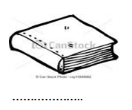 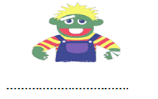 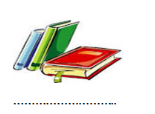 5. 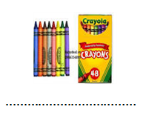 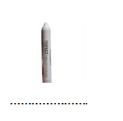 Task 3. Reorder the letters to make a meaningful word.1. o m a g n2. o s e s h3. b a b i t r4. i o l n5. d d aĐÁP ÁNTask 1. Match1 - b; 2 - a; 3 - f; 4 - e; 5 - c; 6 - dTask 2. What is this?1 - A book; 2 - A puppet; 3 - Books; 4 - Crayons; 5 - A crayon;Task 3. Reorder the letters to make a meaningful word.1 - mango; 2 - shoes; 3 - rabbit; 4 - lion; 5 - dadPhiếu bài tập số 3.Read and tick  1. Hi , I’m Ben. 						2. There’s a garden.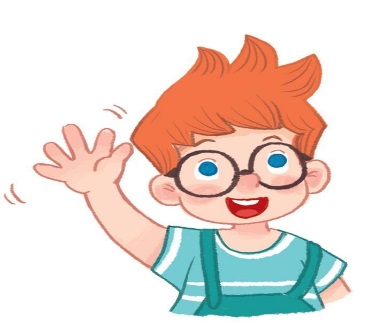 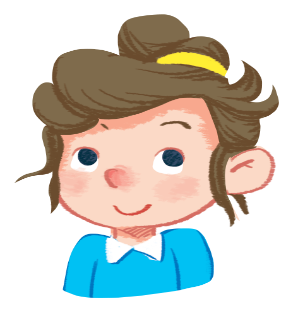 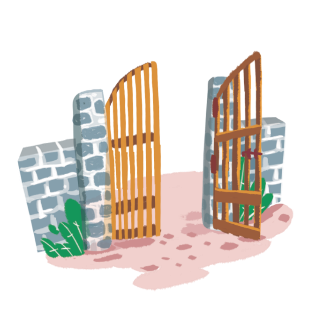 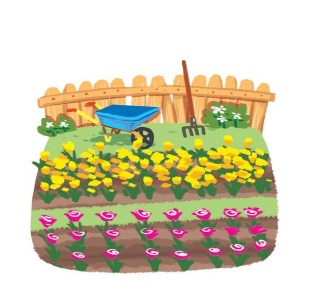               a.                      b.                                     a.                      b. 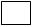 3. There are pots. 					         4. They’re hens.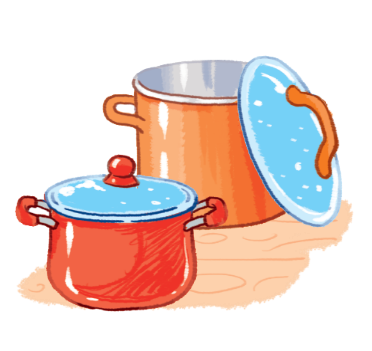 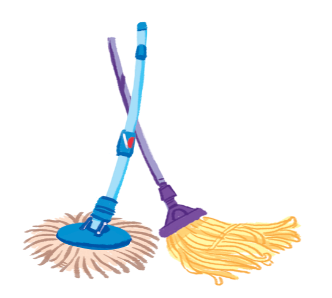 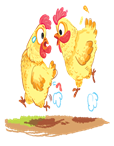 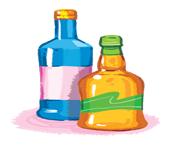 a.                          b.                                       a.                   b. II. Look and write  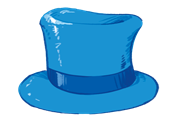 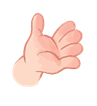 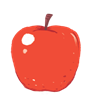 hat       	                 		  1. ha__d		            2. _____ pple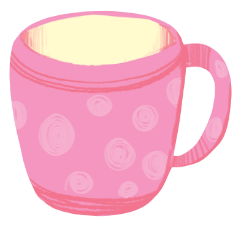 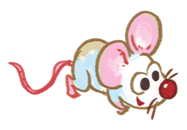 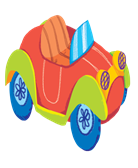 3. ____ up                                  4.  ____ ouse                                 5.  ____ arIII. Circle the correct answer.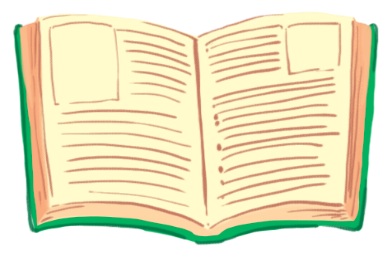 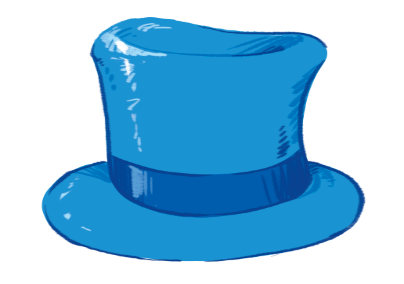   0. What is this?  It is a …………….                      0. What is this? It is a ……………..	                                  a.  book       b. bag       c. ball  		                     a. cup       b.  hat	    c. car		         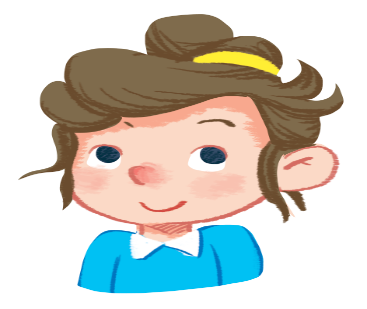 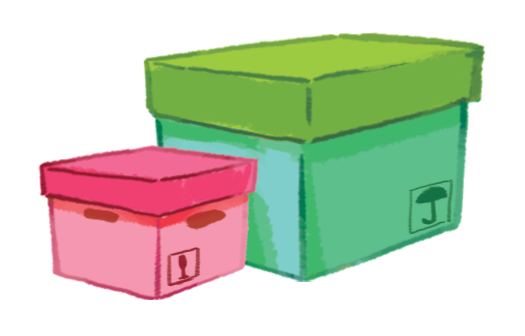  1. She’s ……….		                           2. There are  …………….. a. Hoa  	b. Mary	c. Ann		        a. boxes         b. bottles      c. mop		     	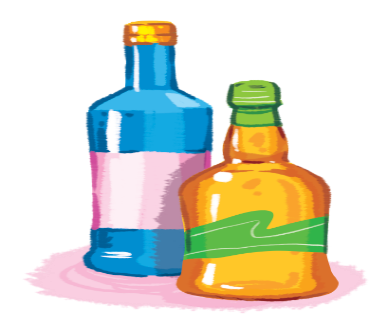 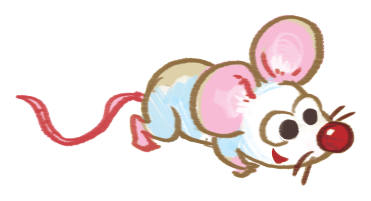 3. There are  ………...		4. This is a  …………..		        	     a. bottles      b. mops      c. pots			 a. cat       b. mouse       c. dogĐÁP ÁNRead and tick  1 - a; 2 - b; 3 - a; 4 - aII. Look and write  1 - hand; 2 - apple; 3 - cup; 4 - mouse; 5 - car;III. Circle the correct answer.1 - c; 2 - a; 3 - a; 4 - bPhiếu bài tập số 4.I. Read and tick 1. I like ice cream. 				        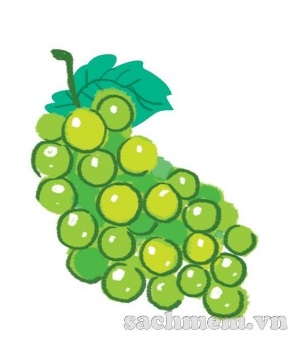 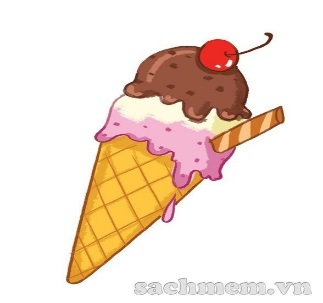                     				 b.                                 2. Five boys are riding bike.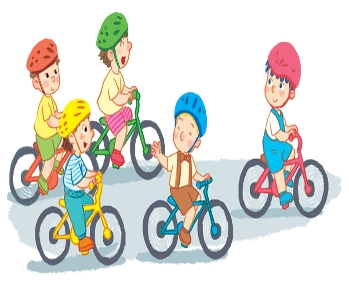 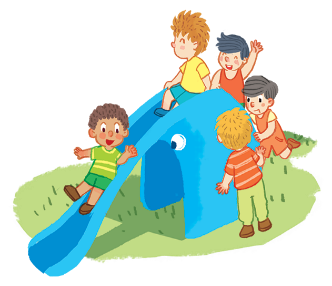      a.                           			 b. 3. I can draw a bee. 					      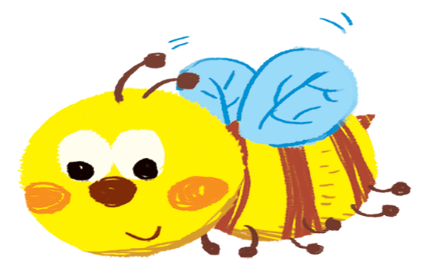 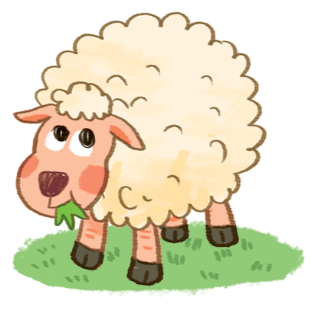                         			 b.                               4. I have bread for breakfast.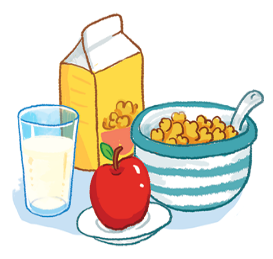 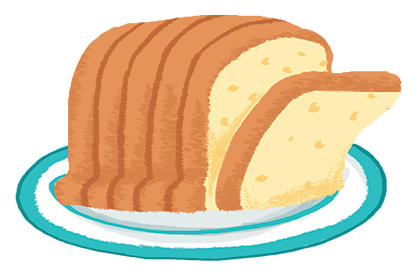 a.                  			 b. II. Look and write  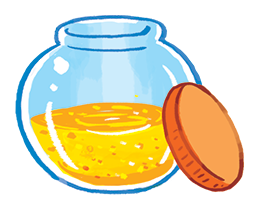 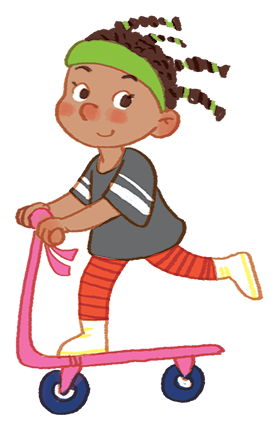 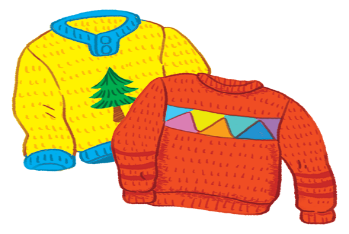      1.  h_ney    	                     2. sc__ __ ter  	 	     3. sw__ __ ters    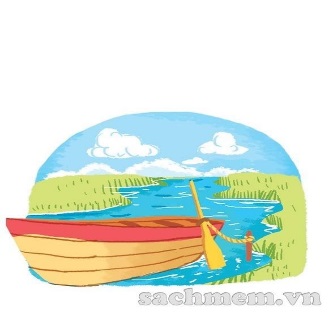 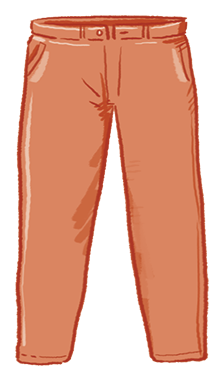 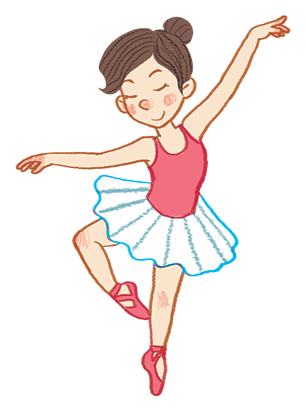  b __ __ t                                      5.  tr __ __sers                           6. danc __ __III. Circle the correct answer.1. There’s a ….  by the river.	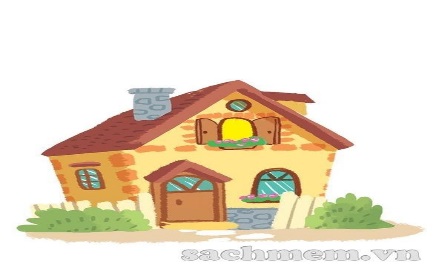   a.  house     	b. garden     		c. coast		       2. She’s a …..	 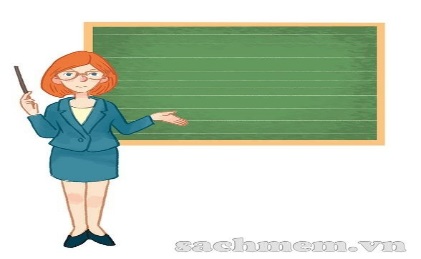 baker          		b. teacher         		c. driver3. Look at the …….	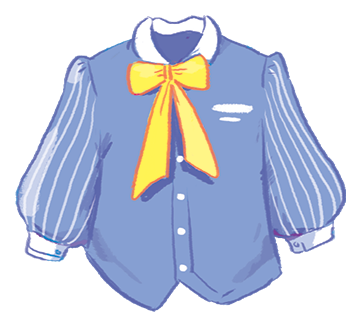  a. blouse          		b. hat       			c. coat		           4. I can draw a ……..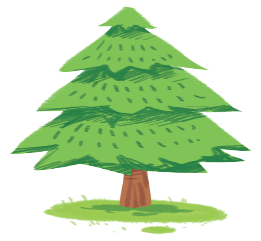 a. bee            			b. tree         			c. sheep                                                    5. It is a  ……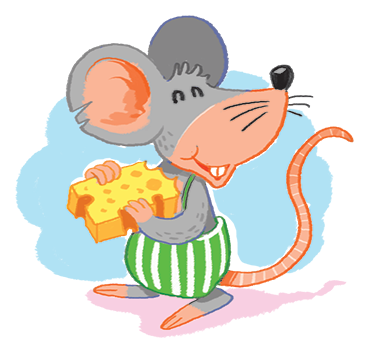 a. dog       				b. monkey        		c. mouse		          6. Can you see the …?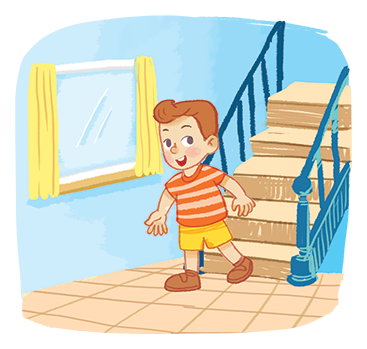 a. Boy	              		b. girl				c. womanĐÁP ÁNI. Read and tick 1 - b; 2 - a; 3 - a; 4 - bII. Look and write  1 - Honey; 2 - Scooter; 3 - Sweaters;4 - boat; 5 - trousers; 6 - dancerIII. Circle the correct answer.1 - a; 2 - b; 3 - a; 4 - a; 5 - c; 6 - aPhiếu bài tập số 5.           Bài 1: Điền chữ cái còn thiếu vào chỗ trống để hoàn thành các từ chỉ màu sắc và viết nghĩa của chúng.1.Yell_w: …………………..2. Bl_ck:……………………. 3. Re_:……………………… 4. Or_nge:………………….. 5. G_ey:……………………..6. Br_wn:……………………..7. Pi_k:…………………………8. Gre_n:………………………9. Bl_e:…………………………10. Purp_e:…………………….Câu 2: Nối:Câu 3: Điền từ thích hợp vào chỗ trống.Family; Uncle; Sister; Aunt; Grandpa; Mother; Father; Grandma;1…………. Chú2…………. Ông3…………. Bà4…………. Cha5…………. Mẹ6…………. Cô, Dì7…………. Chị8…………. Gia đìnhĐáp ánBài 1: Điền chữ cái còn thiếu vào chỗ trống để hoàn thành các từ chỉ màu sắc và viết nghĩa của chúng.1 - Yellow: màu vàng2 - Black: màu đen3 - Red: màu đỏ4 - Orange: Màu cam5 - Grey: Màu xám6 - Brown: màu nâu7 - Pink: màu hồng8 - Green: Màu xanh lá9 - Blue: màu xanh da trời10 - Purple: màu tímCâu 2: Nối:1 - h; 2 - e; 3 - g; 4 - f; 5 - c; 6 - d; 7 - b; 8 - aCâu 3: Điền từ thích hợp vào chỗ trống.1 - uncle; 2 - grandpa; 3 - grandma; 4 - father; 5 - mother; 6 - aunt; 7 - sister; 8 - familyPhiếu bài tập số 6.Bài 1: Điền chữ cái còn thiếu vào chỗ trống để hoàn thành các từ chỉ màu sắc và viết nghĩa của chúng.1.Yell_w: …………………..2. Bl_ck:……………………. 3. Re_:……………………… 4. Or_nge:………………….. 5. G_ey:……………………..6. Br_wn:……………………..7. Pi_k:…………………………8. Gre_n:………………………9. Bl_e:…………………………10. Purp_e:…………………….Câu 2: Nối:Câu 3: Điền từ thích hợp vào chỗ trống.Family; Uncle; Sister; Aunt; Grandpa; Mother; Father; Grandma;1…………. Chú2…………. Ông3…………. Bà4…………. Cha5…………. Mẹ6…………. Cô, Dì7…………. Chị8…………. Gia đìnhĐáp ánBài 1: Điền chữ cái còn thiếu vào chỗ trống để hoàn thành các từ chỉ màu sắc và viết nghĩa của chúng.1 - Yellow: màu vàng2 - Black: màu đen3 - Red: màu đỏ4 - Orange: Màu cam5 - Grey: Màu xám6 - Brown: màu nâu7 - Pink: màu hồng8 - Green: Màu xanh lá9 - Blue: màu xanh da trời10 - Purple: màu tímCâu 2: Nối:1 - h; 2 - e; 3 - g; 4 - f; 5 - c; 6 - d; 7 - b; 8 - aCâu 3: Điền từ thích hợp vào chỗ trống.1 - uncle; 2 - grandpa; 3 - grandma; 4 - father; 5 - mother; 6 - aunt; 7 - sister; 8 - family1. ca......e.2. ......andy.3. go......t.4. p.......g.5. Scho….l6. d......ck.7. ho......se.8. k.....te.9. .....ion.10. j......g.11. ju.....p.12. b.....ok.13. ba.....l.14. appl.....15. ......at.16. d.....g.17. fath.....r.18. m.....ther.19. mang.....20. ho.....se.21. h.....n.1. ca..k...e.2. ...C...andy.3. go..a....t.4. p....i...g.5. Scho…o.l6. d...u...ck.7. ho..r....se.8. k...i..te.9. ..L...ion.10. j...o...g.11. ju...m..p.12. b..o...ok.13. ba..l...l.14. appl...e..15. .c.....at.16. d..o...g.17. fath..e...r.18. m.....ther.19. mang..o...20. ho..u...se.21. h....e.n.1. Hi! How are you?a. the book, please.2. Look atb. Fine, Thanks.3. I go toc. is in the garden.4. Sitd. are in the field.5. The hene. down, please.6. The cow and the goatf. school every day.1. Sốta. Backache2. Hob. Flu3. Đau răngc. Broken leg4. Đau đầud. Runny nose5. Gãy châne. Cough6. Sổ mũif. Headache7. Cúmg. Toothache8. Đau lưngh. Fever1. Sốta. Backache2. Hob. Flu3. Đau răngc. Broken leg4. Đau đầud. Runny nose5. Gãy châne. Cough6. Sổ mũif. Headache7. Cúmg. Toothache8. Đau lưngh. Fever